		U.S. Public Health Service		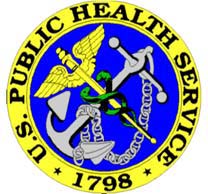 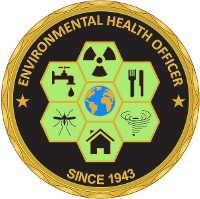 Environmental Health Officer Professional Advisory Committee (EHOPAC)RAE: RECRUIT AN EHOEnrollment Form to Participate in the Adopt-A-School or Event Recruitment ProgramStatus (check one)Active Duty  		Retired Are You Basic Ready?Yes  	No Have You Earned The Commissioned Corps Training Ribbon?Yes  	No Please indicate which university(s) or university event(s) you are interested in visiting for recruitment activities.Or,Please indicate the event(s), location, and a brief description of the event you are interested in attending for recruitment activities.After completing this form, please save as a WORD document and e-mail to the following:Adopt-a-School:  LCDR Dustin Joplin (dustin.joplin@ihs.gov) Event Recruitment: LT Kate Pink (Kathryn.pink@ihs.gov) LAST NameFIRST NamePHS #RANKOPDIV/AgencyWork AddressCityStateZipWork EmailWork PhoneWork FaxUniversityCity, StateDid you graduate from this school? (check one)Do you frequent this geographic location? (check one)Do you already have an established contact with the program? (check one)Yes No  Yes No  Yes No  Yes No  Yes No  Yes No  Yes No  Yes No  Yes No   Event TypeCity, StateEvent Description 